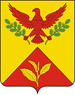 ПОСТАНОВЛЕНИЕАДМИНИСТРАЦИИ ШАУМЯНСКОГО СЕЛЬСКОГО ПОСЕЛЕНИЯТУАПСИНСКОГО РАЙОНАот ___________							                              № ____с. ШаумянОб утверждении Порядка организации работы по созданию и использованию официальных страниц в социальных сетях в подведомственных организациях администрации Шаумянского сельского поселения Туапсинского района и Перечня информации о деятельности подведомственных организаций администрации Шаумянского сельского поселения Туапсинского района, размещаемых на их официальных сайтах  	В соответствии с федеральными законами от 27 июля . № 149-ФЗ «Об информации, информационных технологиях и о защите информации» и от 9 февраля . № 8-ФЗ «Об обеспечении доступа к информации деятельности государственных органов и органов местного самоуправления», распоряжением Правительства Российской Федерации от 2 сентября .  № 2523-р, Законом Краснодарского края от 16 июля . № 2000-КЗ «Об обеспечении доступа к информации о деятельности государственных органов Краснодарского края, органов местного самоуправления в Краснодарском крае», постановлением главы администрации (губернатора) Краснодарского края от 20 августа . № 478 (в редакции постановления от 26 июня 2023 года № 413) «Об организации работы в исполнительных органах государственной власти Краснодарского края с сообщениями в социальных сетях информационно-телекоммуникационной сети «Интернет», руководствуясь Уставом Шаумянского сельского поселения Туапсинского района, в целях совершенствования взаимодействия с населением, организации работы и обеспечения открытости информации о деятельности подведомственных учреждений администрации Шаумянского сельского поселения Туапсинского района  п о с т а н о в л я ю:1. Утвердить Порядок организации работы по созданию и использованию официальных страниц в социальных сетях в подведомственных организациях администрации Шаумянского сельского поселения Туапсинского района (приложение 1) и Перечень информации о деятельности подведомственных организаций администрации Шаумянского сельского поселения Туапсинского района, размещаемой на их официальных сайтах (Приложение 2)2. Настоящее постановление подлежит обнародованию путем доведения до всеобщего сведения граждан, проживающих на территории поселения, посредством размещения его в специально установленных местах, обеспечения беспрепятственного доступа к тексту муниципального правового акта.3. Специалисту по общим вопросам администрации Шаумянского сельского поселения (Деревягиной Л.А.) разместить настоящее постановление на официальном сайте администрации Шаумянского сельского поселения Туапсинского района http://шаумянское.рф/. 4. Контроль за выполнением настоящего постановления оставляю за собой.5. Настоящее постановление вступает в силу со дня его официального обнародования.Исполняющий обязанности главыШаумянского сельского поселенияТуапсинского района                                                                       Р.Г. АнучкинаПриложение 1УТВЕРЖДЕНпостановлением администрацииШаумянского сельского поселенияТуапсинского районаот __________________ № ____ПОРЯДОКорганизации работы по созданию и использованию официальных страниц в социальных сетях в подведомственных организациях администрации Шаумянского сельского поселения Туапсинского района1. Порядок организации работы по созданию и использованию официальных страниц в социальных сетях в подведомственных организациях администрации Шаумянского сельского поселения Туапсинского района (далее - Порядок) определяет правила создания и ведения аккаунтов подведомственными организациями администрации Шаумянского сельского поселения Туапсинского района (далее – подведомственные организации) в социальных сетях «Одноклассники», «ВКонтакте», «Telegram» (далее соответственно - аккаунты, социальные сети).К подведомственным организациям относятся муниципальные бюджетные учреждения, муниципальные казенные учреждения, муниципальные казенные предприятия, муниципальные унитарные предприятия, автономные некоммерческие организации, созданные с участием или по инициативе администрации Шаумянского сельского поселения Туапсинского района или Совета Шаумянского сельского поселения Туапсинского района.2. Подведомственные организации:самостоятельно создают аккаунты в социальных сетях с привязкой к служебным номерам телефонов руководителя организации или иного специально выделенного распоряжением руководителя организации корпоративного номера телефона, закрепленного за организацией ;ведут созданные ими в социальных сетях аккаунты с целью размещения публикаций в социальных сетях о деятельности соответствующей организации.3. Администрации Шаумянского сельского поселения Туапсинского района, в лице Главы или назначенного Главой поселения должностного лица, кроме вопросов, указанных в пункте 2 настоящего Порядка координирует деятельность подведомственных организаций по ведению аккаунтов в социальных сетях, в том числе оказывает консультативную, методическую и иную помощь по ведению аккаунтов в социальных сетях.4. Ведение аккаунтов в социальных сетях осуществляется в соответствии с государственной региональной информационной политикой в сфере обеспечения доступа населения к информации о деятельности организаций, подведомственных органам местного самоуправления - администрации Шаумянского сельского поселения Туапсинского района.5. В аккаунтах подведомственных учреждений в социальных сетях рекомендуется размещать не менее 2 (двух) публикаций в неделю о деятельности организации или другой общественно значимой информации. 6. При ведении аккаунтов используются тексты, фотографии, инфографика, видео, трансляции прямых эфиров, опросы, иные материалы и форматы с учетом уставной деятельности организации и специфики каждой социальной сети.7. Аккаунты должны иметь единое текстовое описание и дизайнерское оформление, изготовленное в соответствии с рекомендациями департамента информационной политики Краснодарского края. Смена обложки и (или) аватара допускается в случае праздничных дат, по окончании которых необходимо вновь установить согласованные с администрацией Шаумянского сельского поселения Туапсинского района обложки и (или) аватары на постоянной основе. При ведении аккаунтов рекомендуется применять в том числе новые возможности социальных сетей (приложения, виджеты, динамичные обложки и другое).8. При написании текстов публикаций необходимо использовать стиль, характерный для общения в социальных сетях (письменная разговорная речь). Не рекомендуется публиковать информацию в формате пресс-релизов, использовать канцеляризмы, а также избыточное цитирование нормативных правовых актов (желательно не более двух на 1 публикацию).9. Аккаунты подведомственных организаций, а также комментарии в них должны иметь открытый доступ. Подведомственные организации в созданных ими аккаунтах самостоятельно моделируют комментарии и сообщения пользователей социальных сетей. Удалению подлежат комментарии и сообщения пользователей, нарушающие требования нормативных правовых актов Российской Федерации, Краснодарского края и органов местного самоуправления. Также подлежат удалению комментарии, содержащие спам-рассылки, оскорбления, угрозы и нецензурные выражения. При этом пользователи, допустившие такие комментарии и сообщения, могут быть занесены в «черный список» или его аналог в порядке, определенном правилами использования соответствующей социальной сети.10. Созданные аккаунты подведомственных организаций рекомендуется подписывать на аккаунты администрации Шаумянского сельского поселения Туапсинского района, муниципального образования Туапсинский район, Губернатора Краснодарского края и администрации Краснодарского края.11. Рекомендуется в созданных аккаунтах подведомственных организаций в рамках компетенции отвечать (давать пояснения) на вопросы пользователей социальных сетей в аккаунтах администрации Шаумянского сельского поселения Туапсинского района.Приложение 2УТВЕРЖДЕНпостановлением администрацииШаумянского сельского поселенияТуапсинского районаот __________________ № ____ПЕРЕЧЕНЬ информации о деятельности подведомственных организаций администрации Шаумянского сельского поселения Туапсинского района, размещаемой на их официальных сайтах№п/пСодержание информацииРегламент обновления информации1Наименование и структура подведомственной организации (муниципального казенного учреждения культуры, (далее – МКУК)Поддерживаетсяв актуальном состоянии2Почтовый адрес, адрес электронной почты (при наличии), номера справочных телефонов –МКУК.Поддерживаетсяв актуальном состоянии3Информация о наличии официальной страницы – МКУК, в социальных сетях с указателем данной страницы в информационно-телекоммуникационной сети "Интернет"Поддерживаетсяв актуальном состоянии4Сведения о полномочиях, задачах и функциях –МКУК, его структурных подразделений, а также перечень законов и иных нормативных правовых актов, определяющих эти полномочия, задачи и функцииПоддерживаетсяв актуальном состоянии5Сведения о руководителях –МКУК, руководителях их структурных подразделений (фамилии, имена, отчества, документы о назначении, а также при согласии указанных лиц иные сведения о них)Поддерживаетсяв актуальном состоянии6Если МКУК оказывают платные услуги населению или хозяйствующим субъектам, либо ведут лицензируемые виды деятельности – лицензии (или иные разрешительные документы) на право ведения соответствующего вида деятельности, регламенты оказания услуг, тарифы и расценки на нихПоддерживается 
в актуальном состоянии7Иная информация о деятельности организации в зависимости от сферы деятельности, с учетом требований Федерального закона от 9 февраля 2009 года № 8-ФЗ "Об обеспечении доступа к информации о деятельности государственных органов и органов местного самоуправления"Поддерживается 
в актуальном состоянии